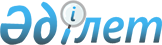 Об утверждении бюджета Алматинского сельского округа Есильского района Северо-Казахстанской области на 2023-2025 годыРешение маслихата Есильского района Северо-Казахстанской области от 30 декабря 2022 года № 26/295.
      Сноска. Вводится в действие с 01.01.2023 в соответствии с пунктом 6 настоящего решения.
      В соответствии со статьей 9-1, с пунктом 2 статьи 75 Бюджетного кодекса Республики Казахстан, пунктом 2-7 статьи 6 Закона Республики Казахстан "О местном государственном управлении и самоуправлении в Республике Казахстан", маслихат Есильского района Северо-Казахстанской области РЕШИЛ:
      1. Утвердить бюджет Алматинского сельского округа Есильского района Северо-Казахстанской области на 2023-2025 годы согласно приложениям 1, 2, 3 соответственно, в том числе на 2023 год в следующих объемах:
      1) доходы - 30 299,2 тысяч тенге:
      налоговые поступления - 2 485 тысяч тенге;
      неналоговые поступления - 0 тысяч тенге;
      поступления от продажи основного капитала - 0 тысяч тенге;
      поступления трансфертов - 27 814,2 тысяч тенге;
      2) затраты - 30 478,4 тысяч тенге;
      3) чистое бюджетное кредитование - 0 тысяч тенге:
      бюджетные кредиты - 0 тысяч тенге;
      погашение бюджетных кредитов - 0 тысяч тенге;
      4) сальдо по операциям с финансовыми активами - 0 тысяч тенге:
      приобретение финансовых активов - 0 тысяч тенге;
      поступления от продажи финансовых активов государства - 0 тысяч тенге;
      5) дефицит (профицит) бюджета - - 179,2 тысяч тенге;
      6) финансирование дефицита (использование профицита) бюджета - 179,2 тысяч тенге:
      поступление займов - 0 тысяч тенге;
      погашение займов - 0 тысяч тенге;
      используемые остатки бюджетных средств - 179,2 тысяч тенге.
      Сноска. Пункт 1 в редакции решения маслихата Есильского района Северо Казахстанской области от 05.04.2023 № 2/11 (вводится в действие с 01.01.2023); от 05.10.2023 № 9/106 (вводится в действие с 01.01.2023) ; от 27.11.2023 № 10/123 (вводится в действие с 01.01.2023).


      1-1. Предусмотреть в расходах бюджета Алматинского сельского округа на 2023 год за счет свободных остатков бюджетных средств, сложившихся на начало финансового года возврат неиспользованных целевых трансфертов выделенных в 2022 финансовом году из областного бюджета в сумме 0,1 тысяч тенге, районного бюджета в сумме 0,1 тысяч тенге, согласно приложению 4.
      Сноска. Решение дополнено пунктом 1-1 в соответствии с решением маслихата Есильского района Северо-Казахстанской области от 05.04.2023 № 2 /11 (вводится в действие с 01.01.2023).


      1-2. Предусмотреть в бюджете Алматинского сельского округа расходы за счет свободных остатков бюджетных средств, сложившихся на начало финансового года в сумме 179,2 тысяч тенге, согласно приложению 4.
      Сноска. Решение дополнено пунктом 1-2 в соответствии с решением маслихата Есильского района Северо-Казахстанской области от 05.04.2023 № 2/11 (вводится в действие с 01.01.2023).


      2. Установить, что доходы бюджета Алматинского сельского округа на 2023 год формируются в соответствии со статьей 52-1 Бюджетного кодекса Республики Казахстан. 
      3. Предусмотреть на 2023 год объемы бюджетных субвенций из районного бюджета бюджету Алматинского сельского округа в сумме 18 073 тысяч тенге.
      4. Предусмотреть в бюджете Алматинского сельского округа Есильского района Северо-Казахстанской области на 2023 год объемы целевых текущих трансфертов, передаваемых из районного бюджета, в том числе:
      на фонд оплаты труда;
      на обустройство детской игровой площадки в селе Мектеп;
      на обустройство детской игровой площадки в селе Орнек;
      на освещение улиц в населенных пунктах.
      Распределение указанных целевых трансфертов из районного бюджета определяется решением акима Алматинского сельского округа Есильского района Северо-Казахстанской области "О реализации решения маслихата Есильского района "Об утверждении бюджета Алматинского сельского округа Есильского района Северо-Казахстанской области на 2023-2025 годы".
      5. Установить расходы на 2023-2025 годы по Алматинскому сельскому округу согласно приложениям 1, 2, 3.
      6. Настоящее решение вводится в действие с 1 января 2023 года. Бюджет Алматинского сельского округа Есильского района Северо-Казахстанской области на 2023 год
      Сноска. Приложение 1 в редакции решения маслихата Есильского района Северо-Казахстанской области от 05.04.2023 № 2 /11 (вводится в действие с 01.01.2023); от 05.10.2023 № 9/106 (вводится в действие с 01.01.2023) ; от 27.11.2023 № 10/123 (вводится в действие с 01.01.2023). Бюджет Алматинского сельского округа Есильского района Северо-Казахстанской области на 2024 год Бюджет Алматинского сельского округа Есильского района Северо-Казахстанской области на 2025 год Направление свободных остатков бюджетных средств, сложившихся на начало финансового года и возврат неиспользованных целевых трансфертов выделенных в 2022 финансовом году из областного и районного бюджета
      Сноска. Решение дополнено приложением 4 в соответствии с решением маслихата Есильского района Северо-Казахстанской области от 05.04.2023 № 2 /11 (вводится в действие с 01.01.2023).
					© 2012. РГП на ПХВ «Институт законодательства и правовой информации Республики Казахстан» Министерства юстиции Республики Казахстан
				
      Секретарь маслихата Есильского районаСеверо-Казахстанской области 

А. Бектасова
Приложение 1к решению маслихатаЕсильского районаСеверо-Казахстанской областиот 30 декабря 202 года № 26/295
Категория
Класс
подкласс
Наименование
Сумма (тысяч тенге)
1) Доходы
30 299,2
1
Налоговые поступления
2 485
01
Подоходный налог
244
2
Индивидуальный подоходный налог
244
04
Налоги на собственность
2 157
1
Налог на имущество
80
3
Земельный налог
18
4
Налог на транспортные средства
2 032
5
Единый земельный налог
27
05
Внутренние налоги на товары, работы и услуги
84
3
Поступления за использование природных и других ресурсов
84
4
Поступление трансфертов
27 814,2
02
Трансферты из вышестоящих органов государственного управления
27 814,2
3
Трансферты из районного (города областного значения) бюджета
27 814,2
Функцио-нальная группа
Админи-стратор бюджетных программ
Прог-рамма
Наименование
Сумма (тысяч тенге)
2) Затраты
30 478,4
01
Государственные услуги общего характера
25 504,2
124
Аппарат акима города районного значения, села, поселка, сельского округа
25 504,2
001
Услуги по обеспечению деятельности акима города районного значения, села, поселка, сельского округа
25 504,2
07
Жилищно-коммунальное хозяйство
4 974
124
Аппарат акима города районного значения, села, поселка, сельского округа
4 974
008
Освещение улиц в населенных пунктах
686
011
Благоустройство и озеленение населенных пунктов
4 288
15
Трансферты
0,2
124
Аппарат акима города районного значения, села, поселка, сельского округа
0,2
048
Возврат неиспользованных (недоиспользованных) целевых трансфертов
0,2
3) Чистое бюджетное кредитование
0
Бюджетные кредиты
0
Погашение бюджетных кредитов
0
4) Сальдо по операциям с финансовыми активами
0
Приобретение финансовых активов
0
Поступления от продажи финансовых активов государства
0
5) Дефицит (профицит) бюджета
- 179,2
6) Финансирование дефицита (использование профицита) бюджета
179,2
Поступления займов
0
Погашение займов
0
Используемые остатки бюджетных средств
0
Категория
Класс
подкласс
Наименование
Сумма (тысяч тенге)
8
Используемые остатки бюджетных средств
179,2
01
Остатки бюджетных средств
179,2
1
Свободные остатки бюджетных средств
179,2Приложение 2к решению маслихатаЕсильского районаСеверо-Казахстанской областиот 30 декабря 2022 года № 26/295
Категория
Класс
подкласс
Наименование
Сумма (тысяч тенге)
1) Доходы
25 211
1
Налоговые поступления
2 601
01
Подоходный налог
28
2
Индивидуальный подоходный налог
28
04
Налоги на собственность
2 573
1
Налог на имущество
105
3
Земельный налог
26
4
Налог на транспортные средства
2 442
4
Поступление трансфертов
22 610
02
Трансферты из вышестоящих органов государственного управления
22 610
3
Трансферты из районного (города областного значения) бюджета
22 610
Функцио-нальная группа
Админи-стратор бюджетных программ
Прог-рамма
Наименование
Сумма (тысяч тенге)
2) Затраты
25 211
01
Государственные услуги общего характера
24 494
124
Аппарат акима города районного значения, села, поселка, сельского округа
24 494
001
Услуги по обеспечению деятельности акима города районного значения, села, поселка, сельского округа
24 494
07
Жилищно-коммунальное хозяйство
717
124
Аппарат акима города районного значения, села, поселка, сельского округа
717
008
Освещение улиц в населенных пунктах
717
3) Чистое бюджетное кредитование
0
Бюджетные кредиты
0
Погашение бюджетных кредитов
0
4) Сальдо по операциям с финансовыми активами
0
Приобретение финансовых активов
0
Поступления от продажи финансовых активов государства
0
5) Дефицит (профицит) бюджета
0
6) Финансирование дефицита (использование профицита) бюджета
0
7
Поступления займов
0
16
Погашение займов
0
Категория
Класс
подкласс
Наименование
Сумма (тысяч тенге)
8
Используемые остатки бюджетных средств
0
01
Остатки бюджетных средств
0
1
Свободные остатки бюджетных средств
0Приложение 3к решению маслихатаЕсильского районаСеверо-Казахстанской областиот 30 декабря 2022 года № 25/295
Категория
Класс
подкласс
Наименование
Сумма (тысяч тенге)
1) Доходы
26 489
1
Налоговые поступления
2 718
01
Подоходный налог
29
2
Индивидуальный подоходный налог
29
04
Налоги на собственность
2 689
1
Налог на имущество
110
3
Земельный налог
27
4
Налог на транспортные средства
2 552
4
Поступление трансфертов
23 771
02
Трансферты из вышестоящих органов государственного управления
23 771
3
Трансферты из районного (города областного значения) бюджета
23 771
Функцио-нальная группа
Админи-стратор бюджетных программ
Прог-рамма
Наименование
Сумма (тысяч тенге)
2) Затраты
26 489
01
Государственные услуги общего характера
25 747
124
Аппарат акима города районного значения, села, поселка, сельского округа
25 747
001
Услуги по обеспечению деятельности акима города районного значения, села, поселка, сельского округа
25 747
07
Жилищно-коммунальное хозяйство
742
124
Аппарат акима города районного значения, села, поселка, сельского округа
742
008
Освещение улиц в населенных пунктах
742
3) Чистое бюджетное кредитование
0
Бюджетные кредиты
0
Погашение бюджетных кредитов
0
4) Сальдо по операциям с финансовыми активами
0
Приобретение финансовых активов
0
Поступления от продажи финансовых активов государства
0
5) Дефицит (профицит) бюджета
0
6) Финансирование дефицита (использование профицита) бюджета
0
7
Поступления займов
0
16
Погашение займов
0
Категория
Класс
подкласс
Наименование
Сумма (тысяч тенге)
8
Используемые остатки бюджетных средств
0
01
Остатки бюджетных средств
0
1
Свободные остатки бюджетных средств
0Приложение 4к решению маслихатаЕсильского районаСеверо-Казахстанской областиот 30 декабря 2022 года № 26/295
Функцио-нальная группа
Админи-стратор бюджетных программ
Прог-рамма
Наименование
Сумма (тысяч тенге)
01
Государственные услуги общего характера
179,2
124
Аппарат акима города районного значения, села, поселка, сельского округа
179,2
001
Услуги по обеспечению деятельности акима города районного значения, села, поселка, сельского округа
179,2
15
Трансферты
0,2
124
Аппарат акима города районного значения, села, поселка, сельского округа
0,2
048
Возврат неиспользованных (недоиспользованных) целевых трансфертов
0,2
Итого:
179,4